Austėja BagdonavičiūtėŠeimos indai ir įrankiai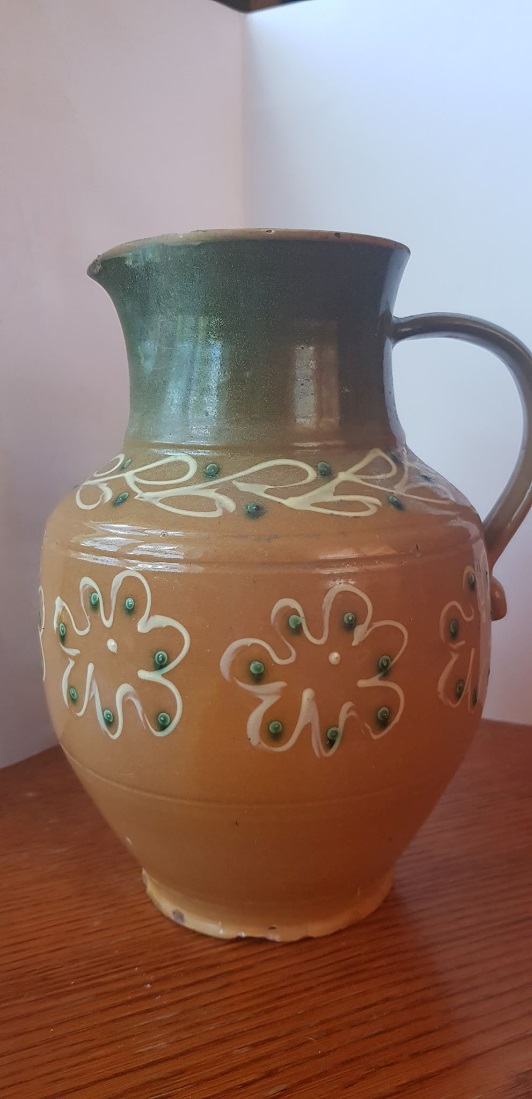 Ąsotis pienuiJį mano mama gavo iš savo močiutės kaip vestuvių dovaną 1992 m.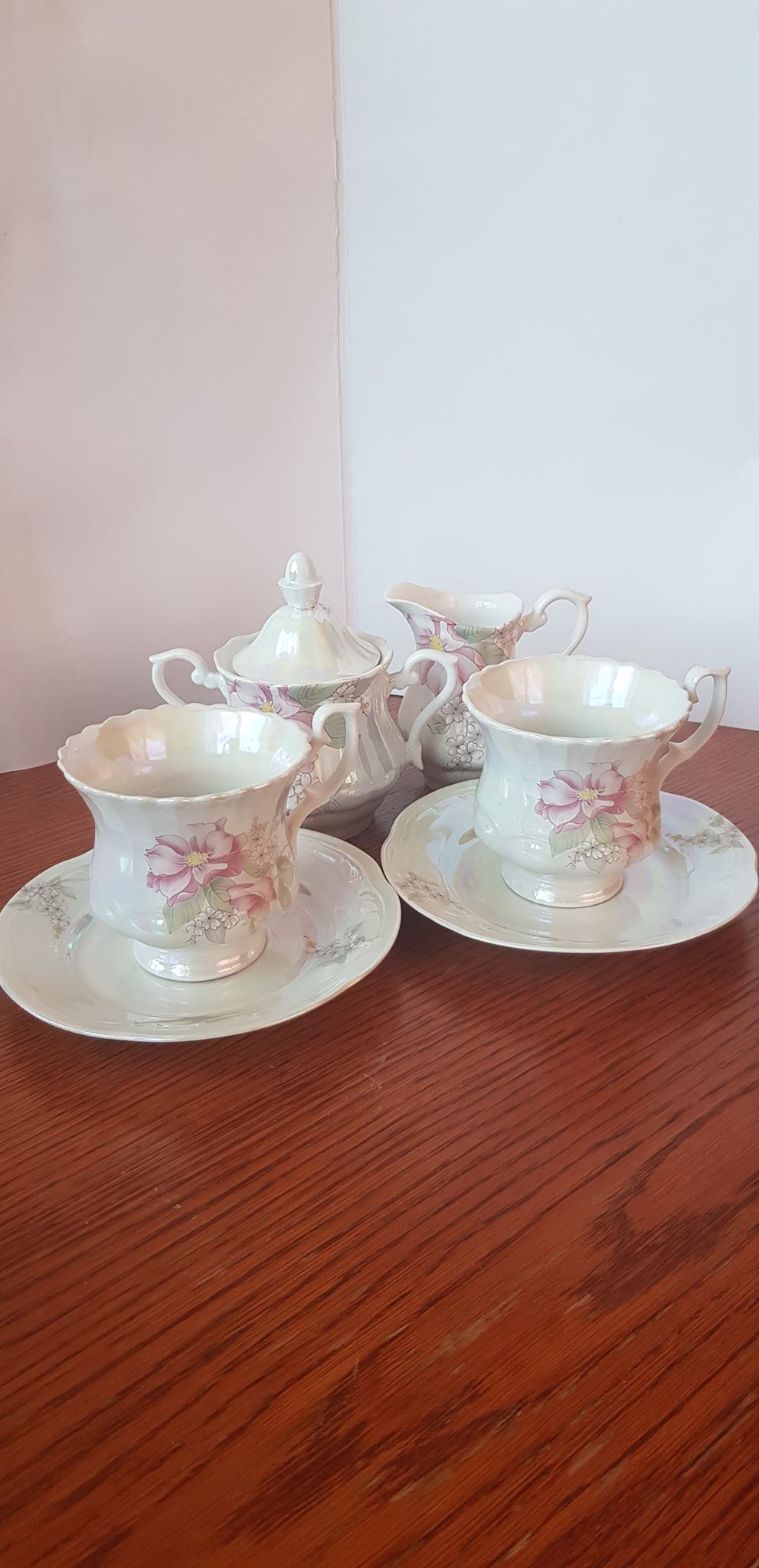 Kavos servizasMano mama, 1995 metais, jį pirko Kauno prekybos bazėse.